Lesson 2: Attributes of Triangles and QuadrilateralsStandards AlignmentsTeacher-facing Learning GoalsSort triangles and quadrilaterals into subcategories.Understand that shared attributes of shapes can define a larger category, such as triangle or quadrilateral.Student-facing Learning GoalsLet’s sort shapes into more specific categories.Lesson PurposeThe purpose of this lesson is for students to use attributes of triangles and quadrilaterals to sort them into more specific categories.In the previous lesson, students learned that shapes could be sorted into more than one category depending on the attributes being considered. In this lesson, they learn that shapes with the same number of sides can be further sorted into subgroups based on other attributes. As students sort triangles and quadrilaterals into subgroups, they focus on attributes other than the number of sides, such as the length of the sides or the number of angles. Throughout the lesson, if students have trouble determining if sides have the same length, offer rulers to measure the side lengths.The cards in this lesson will be used again in centers.Access for: Students with DisabilitiesRepresentation (Activity 1) English LearnersMLR2 (Activity 1)Instructional RoutinesCard Sort (Activity 1, Activity 2), True or False (Warm-up)Materials to GatherBags or envelopes: Activity 2Materials to CopyTriangle Cards Grade 3 (groups of 2): Activity 1Quadrilateral Cards Grade 3 (groups of 2): Activity 2Lesson TimelineTeacher Reflection QuestionToday students sorted shapes for different attributes. What strategies for sorting the shapes did you anticipate? Which did you not anticipate?Cool-down(to be completed at the end of the lesson)  5minDescribe the ShapeStandards AlignmentsStudent-facing Task Statement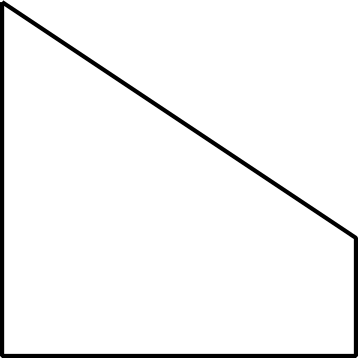 Describe as many attributes of the shape as you can.Student ResponsesSample response: It’s a quadrilateral because it has 4 sides. It has 2 sides the same length. It has 2 right angles. It has 2 sides that go in the same direction.Addressing3.G.A.1, 3.NBT.A.3Warm-up10 minActivity 115 minActivity 220 minLesson Synthesis10 minCool-down5 minAddressing3.G.A.1